МБУК ВР «МЦБ» им. М.В. Наумова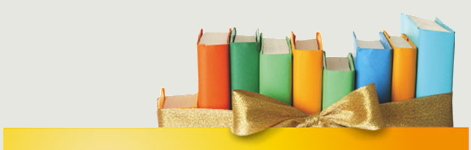 Методическое пособие «Книжная выставка: от замысла к воплощению»ПодготовилВедущий методист МБО Серова А.С.ст. Романовская2019г.Подлинная выставка – это не просто собрание книг, оказавшихся вместе по ряду случайных обстоятельств, а осмысленное творение, призванное пробуждать в читателе целенаправленную интеллектуальную деятельность. Джес Хоук ШираБиблиотечная выставка – это публичная демонстрация специально подобранных и систематизированных произведений печати и других носителей информации, рекомендуемых пользователям библиотеки для обозрения и ознакомления. Методика организации библиотечных выставок представляет совокупность методов, приемов и средств выставочной работы, направленных на создание экспозиций, отвечающих потребностям определенной группы пользователей и раскрывающих информационные ресурсы библиотеки.Основным достоинством книжной выставки является то, что читатель может непосредственно ознакомиться с самим произведением печати. Он получает зрительное впечатление от демонстрации книги, имеет возможность подержать ее в руках, посмотреть иллюстрации, предисловие, оглавление, прочитать отдельные абзацы текста. Кроме того, с выставки читатель может сразу получить интересующее его произведение. Это облегчает работу по обслуживанию читателей различных групп, помогает выявить их конкретные интересы и, следовательно, эффективнее способствовать продвижению книги и чтения.Задача библиотеки – своевременно отражать в выставочных экспозициях актуальные вопросы современности, важнейшие события международной и внутренней жизни, достижения науки и культуры, политические и хозяйственные кампании, памятные даты и юбилеи.Книжная выставка должна стать частью, а лучше – основой целого комплекса мероприятий, посвященных определенной теме, должна сочетаться с другими формами индивидуальной и массовой работы в целях ее большей эффективности и результативности. Это могут быть беседы, обзоры, викторины, игры, конкурсы, обсуждения книг, дни информации, дни библиографии и др.Книжная выставка требует большой подготовительной работы, потому необходимо очень профессионально и творчески подходить к организации этого мероприятия.Предлагаемый материал поможет сделать выставки информативными, яркими, образными, «говорящими».Что такое выставочная работа? Из каких этапов она состоит? Выставочная работа – это деятельность по организации выставок, включающая в себя планирование, разработку, оформление, проведение и подведение итогов выставки.Работа над любой выставкой складывается из определенных технологических процессов, которые можно представить в виде технологической карты:Определение, уточнение и согласование темы, целевого и читательского назначения.Предварительное знакомство с темой, определение направления поиска, примерного круга источников и вероятной структуры выставки, как правило, осуществляется библиотекарем интуитивно.Выявление методических рекомендаций, библиографических указателей по теме выставки и просмотр вышеуказанных вторичных источников информации.Выявление источников по СБА библиотеки и подбор выявленной литературы в фонде – это, как правило, также неразрывный процесс.Просмотр, отбор и группировка литературы в соответствии со структурой выставки.Определение названий разделов, заголовка, подбор цитат, иллюстраций, предметной среды.Оформление выставки.Презентация выставки.Реклама выставки (внешняя и внутренняя).Учет эффективности библиотечной выставки.Каким требованиям должна отвечать библиотечная выставка?Комфортность, наглядность, доступность, оперативность – четыре взаимосвязанных свойства, комплексное использование которых обеспечивает создание той уникальной среды, на которую вправе рассчитывать посетители библиотеки.Выставка, прежде всего, должна быть комфортной, чтобы читателю захотелось остановиться, задуматься или отвлечься, поработать или отдохнуть, т. е. обеспечить наиболее благоприятные возможности для работы с книгой и одновременно отдыха читателей. Отсутствие комфортности заставляет читателя обращаться к библиотекарю с вопросом: «А можно с этой выставки брать книги?». Для создания удобства пользования, порой, достаточно одного штриха: обращения к читателям, пояснения к выставке, снабженного подсветкой, локального освещения, удобного размещения столиков, кресел или стульев, присутствие бумаги для заметок, ручек.Характерным признаком выставки является наглядность, непосредственный показ предметов. Книги на выставках размещаются автономно, в наиболее выгодном для обозрения ракурсе.Новая визуальная культура вызвала к жизни выставки музейного типа – вещественные. Книжная выставка дополняется аксессуарами – предметами, содержательно связанными с концепцией выставки и дополняющими ее композицию в качестве фона. К их числу можно отнести: знаковые аксессуары, предметные, художественные, декоративные, конструкционные и др.Знаковые аксессуары – это текстовое или символическое отображение изображение, воспроизведение - способ передачи информации (заголовки, цитаты, рубрики, элементы фирменного стиля, символические обозначения и т. д.).Предметные аксессуары – это используемые на выставках натуральные предметы, детали, модели, макеты, муляжи, бутафории. Они служат узнаванию содержания разделов выставки. Так, россыпь патронных гильз, солдатская каска лучше всяких заголовков подскажут читателю тематику выставки.Художественные аксессуары – картины, коллажи, фотографии, иллюстрации. Специфика художественной атрибутики заключается в том, что она образует изобразительный ряд композиции, воплощающий основную идею выставки.Декоративные аксессуары экспозиции (драпировка, цветы, сувениры) призваны облегчить последовательность смены впечатлений, быть, своего рода, объектами отдыха зрения посетителей.Конструкционными аксессуарами выступают различные средства оргтехники, канцелярские принадлежности, подставки, коробки, зажимы, закладки и т. п. Их наличие – профессиональное проявление беспокойства о комфорте читателей.В использовании всех дополняющих экспозицию предметов важно соблюдать чувство меры и разнообразия.Доступность библиотечной выставки заключается в возможности непосредственного изучения читателем демонстрируемых произведений печати и других документов. Это свойство при организации выставок считается выражением доверия и уважения к читателям, поэтому даже неизбежные потери не должны служить основанием ограничения доступности в библиотеках.Оперативность библиотечных выставок может пониматься двояко. Во-первых, как промежуток времени между выходом произведения из печати и отражением его на выставках (что особенно характерно для выставок новых поступлении). Во-вторых, совмещенная возможность ознакомления читателей, как с библиографическими данными, так и с содержанием книги, журнала. В отличие от библиографических указателей, бюллетеней новых поступлений, списков литературы и справок, выставки сводят к нулю временной интервал между знакомством с основными сведениями об источнике и изучением содержания материала. Наконец, библиотечная выставка должна своевременно реагировать на политические, экономические, культурные события в стране и мире, и в этом также состоит ее оперативность.Как правильно отобрать документы для выставки? Лучше всего это сделать в два этапа. Сначала по каталогам, картотекам, используя библиографические и методические пособия, выявить все документы, какие есть в библиотеке по данной теме – книги, статьи из газет и журналов, аудиовизуальные материалы и др. Затем просмотреть выявленные источники и отобрать для выставки те, которые соответствуют цели и читательскому адресу. Предпочтение также отдается документам, содержащим новую информацию и имеющим привлекательный внешний вид. «Непрезентабельную», но необходимую книгу надо сначала привести в порядок. После того, как документы отобраны, можно приступить к подбору вспомогательных материалов. Они сделают выставку яркой, содержательной, иногда необычной, даже праздничной.Какой должна быть структура книжной выставки? Разработка структуры библиотечной выставки почти всегда вызывает затруднение. Именно на этом этапе у библиотекаря появляется масса вопросов: Сколько книг должно быть на выставке? Сколько разделов? Всегда ли нужна цитата? Как правильно выбрать название для книжной выставки?Конкретной цифры количества книг на выставке нет и быть не может. Она зависит от многих факторов, в том числе от объема фонда, типа выставки, места расположения, размера выставочного стеллажа. Кроме того, количество книг, разделов, наличие цитат и пояснительных текстов лучше всего подскажет логика выставки, ее идея. Выставка не должна выглядеть пустой, но она не должна быть и перегруженной. Это может привести к обратному эффекту, поэтому «лучше меньше, да лучше».Каким должно быть название выставки? Любая выставка только выиграет, если вы правильно подберете название. Оно обязательно должно привлечь внимание читателей, заинтересовать, вызвать любопытство, удивление, а иногда и недоумение. Существует определенный ряд требований к заголовку библиотечной выставки.
Заголовок должен быть:информационно емким, передающим суть;лаконичным, т. е. состоять всего из нескольких слов, оптимально – не более 4–5;не шаблонным (в виде папирусного свитка, воздушного шарика, цветка, рушника, книги, новогодней елки и др.);оригинальным (отсутствие заимствований, собственная фантазия автора позволяют наиболее полно отразить жизненную позицию библиотекаря, его видение проблемы, которой посвящена книжная выставка);опосредованно отражать целевое и читательское назначение;многозначный заголовок выставки требует подзаголовка, разъясняющего смысл названия выставки. Например, «Зов далеких звезд» (12 апреля – День космонавтики).Названием выставки может стать - крылатая фраза, афоризм, пословица, поговорка, строчка из стихотворения или песни («Как же можно свой край не любить...!», «Лес, нам нужна твоя доброта», «Памяти павших зажгите свечи», «Почитай учителя, как родителя», «Дом вести – не лапти плести», «Храни огонь родного очага», «Любовь – обманная страна»).Где и как разместить библиотечную выставку? Выставки могут располагаться в самых неожиданных местах: в вестибюле, витринах, окнах, на столах. Но чаще всего их оформляют на специальных выставочных стеллажах. Все они имеют прямоугольную форму, т. к. она лучше других воспринимается человеком. Размеры этих стеллажей разные, поэтому документы надо располагать так, чтобы центр выставки был на уровне глаз. На одну полку не стоит помещать более 6 книг и одного иллюстративного материала.Если в библиотеке достаточно места, стоит попытаться создать выставочное пространство. Это может быть полукруг, волнообразный вариант, шахматный, угловой.Как правильно оформить библиотечную выставку? Оформление выставок – одно из интересных направлений библиотечного дизайна. Дизайн имеет свои правила. Только соблюдая их, вы сможете сделать свои выставки привлекательными и интересными. Например, помня о том, что дизайн – это, прежде всего, искусство обращения с деталями, можно каждый заголовок художественно обыграть, заставить читателя заинтересоваться, обратить внимание. Не оставит равнодушным читателя оригинальный заголовок. При создании заголовка можно использовать самые разные материалы: ватман, цветную бумагу, картон, ткань, пенопласт.Большое значение имеет подбор цвета и цветовых сочетаний. Желательно использовать при оформлении не более трех цветов, иначе выставка получится не яркой, а пестрой. Исключение составляют выставки, где пестрота оправдана названием («Разноцветные страницы», «Пестрые фантазии», «Новогодний калейдоскоп», «Веселая мозаика»).Существует три основных цвета: красный, синий, желтый и дополнительные: зеленый, оранжевый, фиолетовый, которые служат для выделения основных цветов. Наиболее удачно сочетаются:белый на синем, белый на красном, белый на зеленом,красно-бело-синий,черный с желтым, черный с оранжевым, черный с золотым, черный с серебряным.Цвет может создать определенное настроение. Известно, что зеленый и синий цвета успокаивают, красный и желтый – возбуждают, темно-фиолетовый – угнетает. А еще восприятие цвета зависит от возраста. Подростки предпочитают контрастные сочетания – синий и оранжевый, красный и зеленый, желтый и фиолетовый. Люди пожилые, наоборот, гамму приглушенных тонов.Есть цвета, которые способны зрительно приближать предметы. Если для фона выбрать холодные оттенки, а для объектов, расположенных на переднем плане, – теплые, то можно добиться эффекта «приближения» важной информации. Если необходимо выделить или приблизить определенную книгу или статью, можно поместить ее на подставку красного, оранжевого или охристо-желтого цвета.
Очень важно при оформлении выставки правильно подобрать шрифт для заголовка и разделов. Он должен соответствовать содержанию выставки. Например, если выставка посвящена истории России или устному творчеству русского народа (сказкам, былинам, пословицам, поговоркам, загадкам), то лучше заголовок написать шрифтом, стилизованным под старославянский. Если выставка предлагает материал о средневековье, о феодалах, о рыцарях, то можно для ее оформления выбрать готический шрифт. На выставке о войне будет уместен строгий рубленый шрифт, а на выставках, посвященных поэзии или жанру любовного романа, – легкий вензельный.Как сделать библиотечную выставку привлекательной? Книжная выставка не должна быть скучной. Учитывая интерес человека к новым, неизведанным ощущениям, яркости красок, неординарности, в противоположность традиционному оформлению, лучше использовать наклонность и перпендикулярность расположения заголовков, цитат и прочего выставляемого материала, плоскостность заменить объемностью, поучительное цитирование – нестандартным.Любую, самую традиционную выставку можно сделать объемной, придав ей, по крайней мере, два плана при помощи следующих приемов:Сквозные ленты (цитатные, изобразительные, портретные, фото - атрибутивные). Эффект парения, просвечивания, сразу же оживляет пространство выставки.Объемные носители на коробках, к которым можно прикреплять и цитаты, и портреты, и разного рода иллюстрации, располагать на разных уровнях и планах выставки.Подвесные цитаты-штандарты (на нитках, ленточках). Будучи оправлены в красивую рамочку, парящие над пространством выставки, приходящие в движение от каждого дуновения воздуха, они создают впечатление легкости и подвижности.Размещение иллюстраций на разных уровнях и под углом к зрителю, на книгах, за предметными атрибутами выставки, дублирование изображений (например, подсвечник и изображение подсвечника и т. д.).Фигурное размещение книжного материала: веером, гармошкой, дугой, ступеньками.Эффект свитка – закручивание уголков на заголовках, цитатах, изображениях.Цитатные материалы нужно оформлять выразительно и непривычно: в форме листьев, овалов, на условно изображенных листах раскрытой книги со сгибом посередине. Разорванные края цитат, создают впечатление тревоги. Хорошим способом привлечения внимания к тексту могут быть расходящиеся из смыслового центра стрелы из цветной бумаги, цветные нити и ленты. Сделанная по формату страницы книги цветная рамка с окном для цитируемого текста очень стильно и нарядно выглядит.Имейте в виду, что:круглые и овальные формы воспринимаются лучше, чем формы, имеющие углы; овальная форма ассоциируется у зрителя, как остров, защита, завершенность, законченность;линия – символ элегантности, поэтому очень хорошо воспринимаются графические иллюстрации.Но помните, что:толстые линии ассоциируются с агрессивностью;прямые длинные линии вызывают чувство усталости, монотонности;горизонтальные линии создают ощущение спокойствия и уюта;вертикальные линии ассоциируются с жестокостью и вызывают дискомфорт.Зачем библиотечной выставке нужна реклама? К сожалению, бывает так, что библиотекари, оформив выставку, о ней забывают, думая, что на этом их выставочная работа закончена. Стоит ли при таком подходе удивляться низкой популярности выставки? Часто библиотекари сетуют: «Старались, оформляли, а читателям это неинтересно». Как привлечь внимание читателей к выставке? Для этого существует достаточно много приемов, как новых, так и традиционных. Можно рассказать о выставке в индивидуальной беседе одному читателю, можно – сразу нескольким. Можно провести краткий обзор у выставки, а можно – подробный рекомендательный обзор лучших книг с выставки.Интерес к выставке резко возрастет, если вы разработаете вопросы викторины, ответить на которые читатели смогут после прочтения книг с выставки. Оживление читательской активности может также вызвать конкурс на самого внимательного или самого активного читателя книг, представленных на выставке.Самая интересная и эффективная, но при этом самая сложная и трудоемкая форма представления книжной выставки – это ее премьера (или презентация). Представление читателям новой выставки – интересной, информационно насыщенной, яркой, неординарной – это праздник, который библиотека устраивает для своих читателей.Эффективной формой рекламы книжной выставки могут стать плакаты-объявления и индивидуальные приглашения для читателей. Самое главное здесь – правильно составить рекламный текст.Основными элементами любого рекламного текста являются:краткий рекламный лозунг,небольшой текст, раскрывающий основную мысль,информационный блок и аргументы,справочные сведения.
Рекламный текст должен:привлечь внимание,убедить в необходимости воспользоваться предложением,помочь запомнить основную мысль,побудить посетить библиотеку.Как провести презентацию книжной выставки? Примером книжной выставки и ее презентации могут служить описанные ниже семейные встречи с презентацией тематических выставок, близких любому жителю России.Выставка «Люблю березку русскую»Разделы выставки: Из истории березки, Образ березки в литературе, Образ березки в искусстве, Березовая кладовая.Оформление: боковые края выставочных стеллажей могут быть оформлены как стволы берез, а буквы заголовка выполнены в виде березовых веточек с листьями. На выставке могут быть представлены изделия из бересты, репродукции картин с изображением берез, рисунки и поделки читателей. Премьеру такой выставки можно сделать в форме тематического вечера, в программу которого войдут:рассказ об истории березки, обычаях, традициях, праздниках русского народа, связанных с этим удивительным деревом;рассказ народного умельца о технологии изготовления изделий из бересты с показом и советами для тех, кто хочет заняться этим ремеслом;конкурс чтецов или исполнителей песен о березке;викторина, вопросы которой также посвящены березке.
Вечер украсят выразительно прочитанные отрывки из художественных произведений, песни и романсы, в которых дан образ березки. В течение всего вечера должна идти реклама изданий, представленных на выставке.Как проанализировать эффективность библиотечной выставки? Прежде всего, эффективность необходимо учесть. Для этого в дневнике надо выделить отдельную графу, в которую ежедневно заносить число документов, выданных читателям с выставки. Соответствующая пометка должна быть сделана библиотекарем в формуляре читателя, взявшего книгу с выставки. В кармашек каждого документа, представленного на выставке, можно вложить индикатор – закладку из цветной бумаги с названием выставки. Этот индикатор библиотекарь при записи документа читателю вставит в формуляр, а при подведении итогов работы библиотеки за день сможет учесть этот документ как выданный с выставки.После того, как период экспонирования библиотечной выставки завершен, библиотекарь по дневнику подсчитывает, сколько всего изданий было взято с выставки.виды книжных выставок используются в библиотеках? На протяжении нескольких десятилетий в библиотечной практике активно используются:выставки новых поступлений,выставки по актуальным темам и проблемам,персональные выставки,жанровые выставки,выставки к знаменательным и памятным датам,выставки в помощь учебному процессу.
В чем особенность выставки новых поступлений? Цель выставки – познакомить читателей с новыми документами: книгами, газетами, журналами, аудио- и видеоматериалами, поступившими в библиотеку. Чаще всего, эти выставки универсальны по содержанию. На них представлены книги по разным отраслям знаний и художественные, поэтому порядок расположения документов на выставке должен быть систематическим, т. е. по разделам ББК.Традиционный для такой выставки заголовок «Новые книги» давно уже стал шаблоном, поэтому стоит поискать новые варианты названий: «К нам новая книга пришла», «Новинки на книжной полке» и др.персональную выставку? Цель выставки – привлечь внимание читателей к какой-то личности, персоне, пробудить желание как можно больше узнать об этом человеке, его жизни и деятельности. Такая выставка может быть посвящена художнику, писателю, поэту, композитору, ученому, политику, историческому лицу, например, «Последний русский самодержец» (о Николае II), «Русский ученый и адмирал» (об А. В. Колчаке).Традиционно на персональной выставке присутствуют 3 раздела: о жизни личности, персоны; ее деятельности; произведения, труды этого человека.В чем особенность выставок к знаменательным и памятным датам? Цель выставки – представить информацию о каком-то событии, празднике, его истории и традициях, дать советы и рекомендации его проведению. Традиционно в библиотеках оформляются выставки к «красным» дням календаря, региональным памятным датам и т. д.
Что представляет собойжанровая выставка? Цель жанровой выставки – привлечь внимание читателей к книгам определенного жанра, заинтересовать, побудить к чтению.Один из вариантов жанровой выставки – представить не только произведения определенного жанра, но и материал о возникновении этого жанра, его основателях, интересные и малоизвестные факты из его истории.Например, можно оформить выставку, посвященную любовной лирике «Когда строку диктует чувство». Цель – приобщение читателей к мировому поэтическому наследию, обращение к прекрасному, ознакомление с лучшими классическими произведениями, со стихами о любви авторов различных поэтических направлений, «мужской» и «женской» любовной лирикой, романтическими стихами современных молодых поэтов.Зачем в библиотеках оформляют «выставки забытых книг»? Правильнее было бы назвать их «выставки незаслуженно забытых книг». Задача таких выставок – напомнить о хороших художественных и научно-популярных книгах, которые по каким-то причинам не пользуются спросом у читателей. Особенно велико значение этих выставок для молодежи. Многие из них читают современную литературу и совсем не знают книги, которыми зачитывались их родители. Выставку можно так и назвать: «Любимые книги наших родителей», «Эти книги читали наши бабушки». Такие выставки очень актуальны, потому что способствуют взаимопониманию поколений.С какой целью в библиотеках оформляются циклы книжных выставок? Циклы выставок целесообразно использовать в библиотеках в том случае, если выбранная тема очень обширна и требует поэтапного раскрытия. Они позволяют представлять необходимую информацию регулярно и в системе: «Книжный парад Победы», «Экологическая панорама» (к датам экологического календаря), «Новому веку – здоровое поколение».Лучше планировать цикл выставок на год, выделив для него определенное место в библиотеке.Как сделать интересной небольшую книжную выставку? Библиотеки часто имеют небольшие помещения, поэтому компактные, часто сменяемые выставки на одной полке, прибитой к стене – это выход из положения. Главное в подобной выставке:определить актуальную, интересную тему;найти «главную» книгу;найти эффектный, но очень лаконичный элемент оформления, своеобразную метафору выставки;найти некий притягивающий внимание элемент, помимо книг, (тесты, тематические кроссворды или фрагменты коллекций по теме).Список  литературы:1.Збаровская Н.В. Выставочная деятельность публичных библиотек, -СПб,2004ю-224с.2.Палитра профессионального мастерства//Б-ка.-2002.-№8.-с.37-38.3.Воплоти сценарий в жизнь: Методика составления кн. выставок//УЧИ.-2007.-№7.-с.79-81.4.Выставка - всегда интересно//Б-поле.-2008.-№5-6,2009.-№.-с.31-34